Судиславские ВЕДОМОСТИ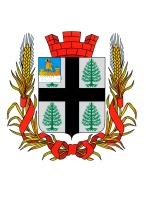 ИНФОРМАЦИОННЫЙ БЮЛЛЕТЕНЬУчредитель: Совет депутатов и администрация городского поселения посёлок Судиславль Судиславского муниципального района Костромской областиРоссийская ФедерацияКостромская областьСудиславский муниципальный районСовет депутатовРЕШЕНИЕот 16 ноября 2020 года № 37О внесении изменений и дополненийв Устав муниципального образованиягородское поселение поселок СудиславльСудиславского муниципального районаКостромской областиВ целях приведения отдельных положений Устава муниципального образования городское поселение поселок Судиславль Судиславского муниципального района Костромской области в соответствии с действующим законодательством, руководствуясь статьёй 66 Устава муниципального образования городское поселение поселок Судиславль Судиславского муниципального района Костромской области и учитывая результаты публичных слушаний,Совет депутатов РЕШИЛ:1. Внести в Устав муниципального образования городское поселение поселок Судиславль Судиславского муниципального района Костромской области, принятый решением Совета депутатов городского поселения поселок Судиславль Судиславского муниципального района Костромской области от 10 ноября 2005 года № 8 (в редакциях решений Совета депутатов городского поселения поселок Судиславль Судиславского муниципального района Костромской области от 21.07.2006 г. № 49, от 30.03.2007 г. № 20-68, от 30.11.2007 г. № 52-68, от 05.09.2008 г. № 32; от 26.03.2009 г. № 13; от 29.09.2009 г. № 38; от 06.04.2010 г. № 14; от 07.10.2010 г. № 42; от 31.08.2011 г. № 32; от 11.04.2012 г. № 20; от 30.08.2012 г. № 36; от 04.07.2013 г. № 28; от 29.05.2014 г. № 16; от 16.02.2015 г. № 7; от 06.07.2015 г. № 32; от 31.03.2016 г. № 16; от 31.10.2018 г. № 53; 13.08.2020 г. № 21) следующие изменения и дополнения:1.1. часть 1 статьи 7.1. дополнить пунктом 15 следующего содержания:15) предоставление сотруднику, замещающему должность участкового полиции, и членам его семьи жилого помещения на период замещения сотрудником указанной должности.1.2. внести статью 28.1 «Статус депутата, члена выборного органа местного самоуправления, выборного должностного лица местного самоуправления» в следующей редакции:«1. Депутату, члену выборного органа местного самоуправления, выборному должностному лицу местного самоуправления обеспечиваются условия для беспрепятственного осуществления своих полномочий.2. Полномочия депутата, члена выборного органа местного самоуправления начинаются со дня его избрания и прекращаются со дня начала работы выборного органа местного самоуправления нового созыва.3. Выборные должностные лица местного самоуправления не могут быть депутатами Государственной Думы Федерального Собрания Российской Федерации, членами Совета Федерации Федерального Собрания Российской Федерации, депутатами законодательных (представительных) органов государственной власти Костромской области, занимать иные государственные должности Российской Федерации, а также должности государственной гражданской службы и должности муниципальной службы. Выборное должностное лицо местного самоуправления не может одновременно исполнять полномочия депутата представительного органа муниципального образования, за исключение случаев, установленных Федеральным законом от 06.10.2003 г. № 131-ФЗ «Об общих принципах организации местного самоуправления в Российской Федерации».Депутат Совета депутатов городского поселения поселок Судиславль Судиславского муниципального района Костромской области, выборное должностное лицо местного самоуправления не могут одновременно исполнять полномочия депутата представительного органа иного муниципального образования или выборного должностного лица местного самоуправления иного муниципального образования, за исключением случаев, установленных Федеральным законом от 06.10.2003 г. № 131-ФЗ «Об общих принципах организации местного самоуправления в Российской Федерации».4. Осуществляющие свои полномочия на постоянной основе депутат, член выборного органа местного самоуправления, выборное должностное лицо местного самоуправления не вправе:1) заниматься предпринимательской деятельностью лично или через доверенных лиц, а также участвовать в управлении хозяйствующим субъектом (за исключением жилищного, жилищно-строительного, гаражного кооперативов, садоводческого, огороднического, дачного потребительских кооперативов, товарищества собственников недвижимости и профсоюза, зарегистрированного в установленном порядке, совета муниципальных образований субъекта Российской Федерации, иных объединений муниципальных образований), если иное не предусмотрено федеральными законами или если в порядке, установленном муниципальным правовым актом в соответствии с федеральными законами или если в порядке, установленном муниципальным правовым актом в соответствии с федеральными законами и законами Костромской области, ему не поручено участвовать в управлении этой организацией;2) заниматься иной оплачиваемой деятельностью, за исключением преподавательской, научной и иной творческой деятельности. При этом преподавательская, научная и иная творческая деятельность не может финансироваться исключительно за счёт средств иностранных государств, международных и иностранных организаций, иностранных граждан и лиц без гражданства, если иное не предусмотрено международным договором Российской Федерации или законодательством Российской Федерации;4) входить в состав органов управления, попечительских или наблюдательных советов, иных органов иностранных некоммерческих неправительственных организаций и действующих на территории Российской Федерации и структурных подразделений, если иное не предусмотрено международным договором Российской Федерации или законодательством Российской Федерации.5. На депутатов, членов выборных органов местного самоуправления, выборных должностных лиц местного самоуправления распространяются ограничения и гарантии, установленные федеральными законами, законами Костромской области, настоящим Уставом.5.1. Депутат, член выборного органа местного самоуправления, выборное должностное лицо местного самоуправления, иное лицо, замещающее муниципальную должность, должны соблюдать ограничения, запреты, исполнять обязанности, которые установлены Федеральным законом от 25 декабря 2008 года № 273-ФЗ «О противодействии коррупции» и другими федеральными законами. Полномочия депутата, члена выборного органа местного самоуправления, выборного должностного лица местного самоуправления, иного лица, замещающего муниципальную должность, прекращаются досрочно в случае несоблюдения ограничений, запретов, неисполнения обязанностей, установленных Федеральным законом от 25 декабря 2008 года № 273-ФЗ «О противодействии коррупции», Федеральным законом от 3 декабря 2012 года № 230-ФЗ «О контроле за соответствием расходов лиц, замещающих государственные должности, и иных лиц их доходам», Федеральным законом от 7 мая 2013 года № 79-ФЗ «О запрете отдельным категориям лиц открывать и иметь счета (вклады), хранить наличные денежные средства и ценности в иностранных банках, расположенных за пределами территории Российской Федерации, владеть и (или) пользоваться иностранными финансовыми инструментами.6 Депутат, член выборного органа местного самоуправления, осуществляющий полномочия на постоянной основе, не может участвовать в качестве защитника или представителя (кроме случаев законного представительства) по гражданскому, административному или уголовному делу об административном правонарушении.7. Депутату Совета депутатов городского поселения поселок Судиславль, осуществляющими своими полномочия на непостоянной основе, гарантируется сохранение места работы (должности) на период, продолжительность которого составляет в совокупности шесть рабочих дней в месяц.»2. Направить настоящее решение для государственной регистрации в Управление юстиции Российской Федерации по Костромской области.3. Настоящее решение опубликовать в течении 7 дней после государственной регистрации в информационном бюллетене «Судиславские ведомости».4. Настоящее решение вступает в силу со дня официального опубликования после государственной регистрации.Председатель Совета депутатовгородского поселения поселок СудиславльСудиславского муниципального районаКостромской области                                                                                                  С.В. МамонтовГлава городского поселенияпоселок СудиславльСудиславского муниципального районаКостромской области                                                                                              М.А. БеляеваРоссийская ФедерацияКостромская областьСудиславский муниципальный районГородское поселение поселок СудиславльСовет депутатовРЕШЕНИЕот 16 ноября 2020 № 38О внесении изменений в решение Совета депутатовгородского поселения поселок СудиславльСудиславского муниципального районаКостромской области от 27.11.2014 г. № 48«Об установлении земельного налога на территориигородского поселения поселок СудиславльСудиславского муниципального районаКостромской области	Руководствуясь главой 31 Налогового кодекса Российской Федерации, статьей 26 Устава муниципального образования городское поселение поселок Судиславль Судиславского муниципального района Костромской области,Совет депутатов решил:	1. Внести в решение Совета депутатов городского поселения поселок Судиславль Судиславского муниципального района Костромской области от 27.11.2014 г. № 48 «Об установлении земельного налога на территории городского поселения поселок Судиславль Судиславского муниципального района Костромской области» (в редакции решений от 30.12.2014 г. № 57, от 22.11.2019 г. № 44, от 25.03.2020 г. № 11) следующие изменения:	1.1. абзац второй пункта 1 исключить;1.2. пункт 3 исключить.  	2. Настоящее решение вступает в силу с 1 января 2021 года, но не ранее чем по истечении одного месяца со дня официального опубликования.Председатель Совета депутатовгородского поселения поселок Судиславль: 				       С.В. МамонтовГлава городского поселенияпоселок Судиславль: 					                              М.А. БеляеваБюллетень выходит: с 05 июля 2006 г.                                                       № 26 понедельник, 30 ноября 2020 года. 1 раз в месяц 16.11.2020 г. № 3716.11.2020 г. № 38СОДЕРЖАНИЕ: Решения Совета депутатов городского поселения поселок СудиславльО внесении изменений и дополнений в Устав муниципального образования городское поселение поселок Судиславль Судиславского муниципального района Костромской областиО внесении изменений в решение Совета депутатов городского поселения поселок Судиславль Судиславского муниципального района Костромской области от 27.11.2014 г. № 48 «Об установлении земельного налога на территории городского поселения поселок Судиславль Судиславского муниципального района Костромской области13